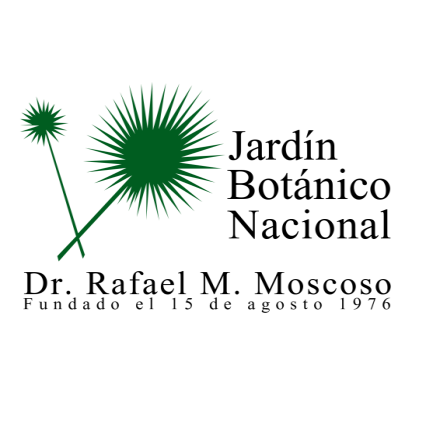 Concurso de fotografía “Vida y Paisaje en el JBN”.Motivación La admiración de un amanecer, un atardecer, la evolución del día a día, la floración, los frutos, el cambio constante del Jardín Botánico Nacional nos hace disfrutar de la luz, el color y las formas que la naturaleza nos ofrece. La fotografía es una forma de almacenar esta riqueza inigualable para transformarla en un material de patrimonio cultural para el conocimiento de toda la sociedad.Objetivos Premiar las mejores imágenes del Jardín Botánico Nacional, logrando con esto la promoción entre todas las personas que disfrutan de la naturaleza. Mantener vivo el entusiasmo de la sociedad por este patrimonio natural cultural y pulmón de la ciudad de Santo Domingo, a la vez que se promueve la protección del medio ambiente a través de la fotografía.Crear un catálogo fotográfico del jardín, para el deleite de nuestra sociedad dominicana y visitantes extranjeros.    Participantes Podrá participar toda persona mayor de 18 años de edad, con el   compromiso de  respetar el normal desarrollo de las actividades y de no alterar el hábitat ni ocasionar daños o molestias a la flora y fauna del Jardín Botánico Nacional. Temática Los trabajos deberán mostrar mediante imágenes la vida en el Jardín Botánico Nacional, pudiendo reflejar paisajes, uso sostenible y los elementos  representativos de la flora y fauna.Se valoraran especialmente aquellas imágenes que muestren especies de flora y fauna singulares o de especial interés y la interacción del ser humano con el espacio natural.Se valorarán también la creatividad y la  técnica utilizada.El jardín Botánico Nacional, se reserva el derecho de aceptar las obras según se ajusten o no  a la temática planteada y a criterios mínimos de calidad fotográficaImágenes Cada participante podrá presentar máximo dos (2) imágenes de su autoría.No se aceptan fotos que hayan sido publicadas o participado en otro concurso.El participante le garantiza al Jardín Botánico Nacional que es propietario de todos los derechos de autor de sus imágenes y se responsabiliza de que no existan derechos de terceros en las obras presentadas, así de cualquier reclamación por pare de terceros sobre los derechos de las imágenes.Se hará una exposición con las fotos pre-seleccionadas y las premiadas Elaboración de un catalogo de fotos para el Jardín Botánico Nacional y las instituciones patrocinadoras, así como un brochur  para cada uno de los invitados.  Formato de las imágenesEl formato de las imágenes es JPEG.No se aceptaran imágenes en formato RAW, TIFF o NEFLas imágenes tendrán una dimensión de 18x12 pulgadas y 300 dpi. Podrán ser en formato vertical u horizontal.Serán entregadas personalmente en el Jardín Botánico Nacional en las fechas previstas por un medio digital de almacenamiento.CD. DVD o memoria USB.Las fotografías deben respetar los siguientes requisitos:Ajustarse a la temática del concurso.Cada imagen debe llevar un titulo y código.No se permiten fotografías con modificaciones, con elementos insertados, marcos o marcas de agua.  Los participantes cuyas obras no cumplan con alguno de los requisitos indicados en esta convocatoria serán descalificados automáticamente.Base legal La inscripción al concurso tiene un costo de RD$150.00Al participar del concurso, el Jardín Botánico Nacional se reservara el derecho de reproducir, usar  y  publicar las imágenes preseleccionadas, citando en todo caso el nombre del autor. El autor al enviar sus fotografías y al diligenciar el formulario de inscripción, nos faculta al Jardín Botánico Nacional a publicarlas o exponerlas con su respectivo crédito, pero sin retribución económica para él. (Esto no implica un enajenamiento del derecho intelectual y patrimonial de los autores, quienes siguen conservando la propiedad de sus obras.)Las fotografías pre-seleccionadas y ganadoras, serán parte de la exposición final del concurso. Las fotografías seleccionadas se publicarán en la página web Jardín Botánico Nacional, así como en  sus redes sociales, dando crédito a sus autores.Algunas de las mejores fotografías podrán ser parte de publicaciones con fines educativos del Jardín Botánico Nacional, sin necesidad de autorización expresa de su autor. Es necesario haber diligenciado todos los campos del formulario de inscripción para poder participar en el concurso.La participación en este concurso significa la aceptación de todo lo aquí expresado.Restricciones No participan familiares directos del jurado.No participan familiares directos de empleados del Jardín Botánico Nacional. No participan los miembros de la Sociedad Fotográfica F64Fallo del jurado Se evaluará la creatividad, la calidad fotográfica, la innovación, la originalidad, así como el mensaje medio ambiental. La selección de ganadores será responsabilidad del jurado y su fallo será definitivo e inapelable.Se hará una selección final de 30 fotografías, dentro de las cuales estarán las 13 ganadoras. Estas con el objetivo de hacer una exposición al público el día de la premiación. Premios Este concurso tendrá tres ganadores con un primer, segundo y tercer lugar, 10 menciones de honor y entrada gratis al Jardín Botánico Nacional durante un año. 1er. Premio, Cámara Nikon D3400 + lente 18-55MM VR con lente Nikon AF-P 18-55MM DX f/3.5-5.6G V.2do. Premio, Cámara Nikon D3300 + lente 18-55MM VR con lente Nikon AF-P 18-55MM DXf/3.5-5.6G.3er. Premio, Cámara Nikon COOLPIX B500.Incompatibilidad para recibir el premio La misma persona no podrá recibir más de un premio.  Fechas ImportanteInscripción: del  14 de junio al  13 de julio 2018. Recepción de fotos: del 20 de junio al 20 de julio 2018. Premiación final: 29 de agosto 2018. Sra. Ivelisse García                                                              Sr. Francisco Jiménez Coordinadora                                                                        Dirección Técnica 